Региональная общественная организация Красноярского края «Творческий Союз Учителей»ИТОГОВЫЕ МАТЕРИАЛЫ ПО ПРОВЕДЕНИЮ НЕЗАВИСИМОЙ ОЦЕНКИ КАЧЕСТВА ОБРАЗОВАТЕЛЬНОЙ ДЕЯТЕЛЬНОСТИ ОРГАНИЗАЦИЙ, ОСУЩЕСТВЛЯЮЩИХ ОБРАЗОВАТЕЛЬНУЮ ДЕЯТЕЛЬНОСТЬ НА ТЕРРИТОРИИ ПИРОВСКОГО РАЙОНА КРАСНОЯРСКОГО КРАЯ1Общая характеристика проведения независимой оценки качества образовательной деятельности организаций, осуществляющих образовательную деятельность на территории Пировского районаВ рамках независимой оценки исследовалось качество образовательной деятельности организаций, осуществляющих образовательную деятельность на территории Пировского района на основе общедоступной информации в соответствии с общими критериями, установленными Федеральным законом от 29 декабря 2012 г. № 273 «Об образовании в Российской Федерации» (пункт 4 статьи 95.2).Принципы осуществления независимой оценки качества образовательной деятельности (далее-НОКОД) изложены в ст. 96 ФЗ «Об образовании в Российской Федерации» от 29.12. 2012 г. № 273-ФЗ, а также уточнены в ст. 6 ФЗ от 21.07.2014 г. № 256-ФЗ «О внесении изменений в отдельные законодательные акты РФ по вопросам проведения независимой оценки качества оказания услуг организациями в сфере культуры, социального обслуживания, охраны здоровья и образования».При организации и проведении процедуры независимой оценки качества образовательной деятельности организаций, осуществляющих образовательную деятельность на территории Пировского района Красноярского края, использовались следующие документы: Федеральный закон от 29 декабря 2012 года № 273-ФЗ «Об образовании в Российской Федерации», Федеральный закон от 21.07.2014 N 256-ФЗ "О внесении изменений в отдельные законодательные акты Российской Федерации по вопросам проведения независимой оценки качества оказания услуг организациями в сфере культуры, социального обслуживания, охраны здоровья и образования" Указ Президента Российской Федерации от 7 мая 2012 г. N 597 "О мероприятиях по реализации государственной социальной политики"; Постановление Правительства Российской Федерации от 10 июля 2013 г. N 582 "Об утверждении Правил размещения на официальном сайте образовательной организации в информационно-телекоммуникационной сети "Интернет" и обновления информации об образовательной организации"; Постановление Правительства Российской Федерации от 5 августа 2013 г. N 662 "Об осуществлении мониторинга системы образования"; Приказ Минобрнауки России от 10.12.2013 N 1324 "Об утверждении показателей деятельности образовательной организации, подлежащей самообследованию"; Приказ Минобрнауки России от 05.12.2014 N 1547 "Об утверждении показателей, характеризующих общие критерии оценки качества образовательной деятельности организаций, осуществляющих образовательную деятельность"; Приказ Федеральной службы по надзору в сфере образования и науки (Рособрнадзор) от 29.05.2014 г. №785 «Об утверждении требований к2структуре официального сайта образовательной организации в информационно-телекоммуникационной сети «Интернет» и формату предоставления в нем информации» Методические рекомендации по расчету показателей независимой оценки качества образовательной деятельности организаций, осуществляющих образовательную деятельность», утвержденные Минобрнауки России 15 сентября 2016 года № АП-87/02вн Приказ управления образования администрации Пировского района № 66а от 28.04.2017г. «Об утверждении Общественного совета по проведению независимой оценки качества работы образовательных организаций».Независимая оценка качества образовательной деятельности организаций, осуществляющих деятельность на территории района, проводилась на основании решения Общественного при районном отделе образования администрации Пировского района (протокол№1от 03.05.2017г.) в июне - сентябре 2017г.Согласно техническому заданию генеральная совокупность, которая подлежала изучению, составила 15 образовательных организаций, представленных: 1 МБОУ ДО, 5 средними и 5 основными школами, 4 детскими садами, это:	МБОУ «Пировская средняя школа», МБОУ«Большекетская средняя школа», МБОУ «Троицкая средняя школа», МБОУ «Икшурминская средняя школа», Кириковская средняя школа, МБОУ «Комаровская основная школа», МБОУ «Чайдинская основная школа», МБОУ «Алтатская основная школа», МБОУ «Солоухинская основная школа», МБОУ «Бушуйская основная школа», МБДОУ «Ромашка», МБДОУ «Солнышко», МБДОУ «Березка», МБДОУ «Светлячок», МБОУ ДО «Центр внешкольной работы». Выборочная совокупность (выборка) составила 50% обучающихся в организациях и 30% законных представителей обучающихся, принявших участие в опросах. Таким образом, в анкетировании (электронном опросе) участвовало 960 чел., из которых - 401 обучающихся, 371 родителей (законных представителе), 96 выпускников, 92 педагогов. Полные данные о количестве участников анкетирования по каждому учреждению представлены в Приложении №1.Оператором	разработана методика сбора, обобщения и анализаинформации для проведения независимой оценки качества образовательной деятельности образовательных организаций в соответствии с заданными критериями, показателями и особенностями осуществляемой образовательной	деятельности организации,	которая утвержденаОбщественным советом при районном отделе образования администрации района (Приложение №2).К сбору и обобщению информации оператор привлекал как экспертов, так и родительскую общественность в лице членов Общественного совета, которые использовали такие источники и виды информации, как3официальные сайты образовательных организаций; данные анкетирования, опросов потребителей услуг; отзывы об организациях, полученные на официальных сайтах организаций в сети «Интернет».Для проведения оценки качества деятельности организаций использовались показатели, которые разработаны и утверждены в соответствии с ч.5 ст.95.2 ФЗ от 29.12. 2012 г. № 27Э-ФЗ «Об образовании в Российской Федерации», приказом Минобрнауки России от 5.12. 2014 г. № 1547.Группы показателей, характеризуют общие критерии независимой оценки качества образовательной деятельности организаций, осуществляющих образовательную деятельность». В соответствии с данным приказом оценка по одним показателям осуществляется в баллах (от 0 до 10 баллов), по другим - в процентах (от 0 до 100 процентов).Группа 1. Показатели открытости и доступности информации об организации: Полнота и актуальность информации об организации и ее деятельности, размещенной на официальном сайте организации в информационно-телекоммуникационной сети Интернет (далее - сеть Интернет), информации, размещенной в том числе на официальном сайте в сети Интернет www.bus.gov.ru. Наличие на официальном сайте организации в сети Интернет сведений о педагогических работниках организации. Доступность взаимодействия с получателями образовательных услуг по телефону, по электронной почте, с помощью электронных сервисов, предоставляемых на официальном сайте организации в сети Интернет, в том числе наличие возможности внесения предложений, направленных на улучшение работы организации. Доступность сведений о ходе рассмотрения обращений граждан, поступивших в организацию от получателей образовательных услуг (по телефону, по электронной почте, с помощью электронных сервисов, доступных на официальном сайте организации).Группа 2. Показатели комфортности условий, в которых осуществляется образовательная деятельность: Материально-техническое	и информационное	обеспечениеорганизации. Наличие необходимых условий для охраны и укрепления здоровья обучающихся. Наличие условий для индивидуальной работы с обучающимися, дополнительное образование и возможности для творческого развития. Наличие дополнительных образовательных программ.Наличие	возможности оказания психолого-педагогической, медицинской и социальной помощи обучающимся.Наличие условий организации обучения и воспитания обучающихся с ограниченными возможностями здоровья и инвалидов.4Группа 3. Показатели доброжелательности, вежливости, компетентности работников: Доля получателей образовательных услуг, положительно оценивающих доброжелательность и вежливость работников организации от общего числа опрошенных получателей образовательных услуг.Доля	получателей	образовательных	услуг,	удовлетворенныхкомпетентностью работников организации, от общего числа опрошенных получателей образовательных услуг.Группа 4. Показатели удовлетворенности качеством образовательной деятельности организации:Доля	получателей	образовательных	услуг,	удовлетворенныхматериально-техническим обеспечением организации, от общего числа опрошенных получателей образовательных услуг. Доля получателей образовательных услуг, удовлетворенных качеством предоставляемых образовательных услуг, от общего числа опрошенных получателей образовательных услуг.Доля	получателей	образовательных	услуг,	которые готовырекомендовать организацию родственникам и знакомым, от общего числа опрошенных получателей образовательных услуг.Кроме того, для оценки качества образовательной деятельности образовательных организаций предложены к изучению, утвержденные решением Общественного совета при районном отделе образования администрации Пировского района, следующие показатели: в группе 1 условия для информирования населения, не обеспеченного доступом к сети «Интернет»;В группе 2 уровень благоустроенности территории организации; условия для организации питания обучающихся; условия для транспортной доставки обучающихся в организацию и обратно к месту проживания.В группе 3 условия для профессионального роста работников организации.В группе 4 Доля выпускников, обучавшихся в организации 3-4 года назад, удовлетворенных результатами обучения в организации, по отношению к общему числу опрошенных выпускниковГруппа 5. Показатели социально-значимой активности организаций в местном сообществе: Доля обучающихся, включенных в социально-значимые мероприятия. Наличие результатов социально-значимой деятельности. Наличие у образовательной организации партнерских отношений с органами местного самоуправления, общественными организациями, бизнесом.Сбор, обобщение и анализ данных по показателям первой и второй5группы осуществлялся на основании данных, размещенных на официальных сайтах обследуемых образовательных организаций, полученных в результате заполнения экспертами и членами Общественного совета чек - листов.Сбор, обобщение и анализ данных по показателям третьей и четвертой групп, посредством обработки анкет, заполненных обучающимися, родителями (законными представителями) в электронном виде через сеть «Интернет». Так для получения, обобщения и анализа информации по критерию «Открытость и доступность информации об организациях, осуществляющих образовательную деятельность» был проведен анализ информации, размещенной в официальных источниках, в том числе на официальных сайтах организаций; очное анкетирование при посещении организации членом ОС, которые заполняли чек - лист (Приложение 1 Методики НОКОД для Пировского района).По критерию «Комфортность условий, в которых осуществляется образовательная деятельность» проводилось заочное анкетирование посредством анализа информации, размещенной в официальных источниках, в том числе на официальных сайтах организаций; очное при посещении организации членом ОС (работа с чек- листом (Приложение 2 Методики НОКОД для Пировского района).По критерию «Доброжелательность, вежливость, компетентность работников организаций» проводилось заочное анкетирование участников образовательного процесса (учащихся, родителей, партнеров) (Приложение 4 Методики НОКОД для Пировского района).По критерию «Удовлетворенность качеством образовательной деятельности организации» - заочное анкетирование участников образовательного процесса (электронный опрос) (Приложение 4 Методики НОКОД для Пировского района).По критерию «Социально значимая активность организаций в местном сообществе» проводилось заочное анкетирование участников образовательного процесса (Приложение 3 и 4 Методики НОКОД для Пировского района); телефонное интервью потенциальных партнеров ОО.В качестве инструментария для анализа и оценки собранных данных использовались таблицы, разработанные в методических рекомендациях по расчету показателей НОКОД (письмо от 15 сентября 2016 г. N АП-87/02вн) на основании показателей, утвержденных приказом Министерства образования и науки России от 5 декабря 2014 г. №1547. Расчёт показателей проводился по 16 показателям; 11 из 1 -й и 2-й групп показателей оцениваются в баллах по шкале от 0 до 10, 5 показателей из 3-й и 4-й групп - как доля (проценты) удовлетворенных качеством образовательной деятельности, соответственно, в пределах значений от 0 до 100. По значениям исходных показателей производился расчет интегрального и среднего (нормированного) интегрального показателей, определяющих оценку организации в целом. Расчет обоих показателей производился по данным анкет:	одна	из	которых	заполнялась экспертами оператора наосновании данных, размещенных на официальном сайте обследуемой ОО,6либо другой опубликованной официальной информации; вторая собиралась оператором посредством анкетирования участников образовательного процесса, проводимого путём заочного анкетирования при размещении анкеты в сети интернет.Результаты оценки качества образовательной деятельности ООПировского районаВ соответствии с изучением и измерением показателей, характеризующих общие критерии оценки качества образовательной деятельности организаций, осуществляющих образовательную деятельность, определены следующие результаты по группам показателей.Группа1. Показатели открытости и доступности информации об организации.Данный критерий включает в себя 4 показателя, утвержденных приказом Министерства образования и науки России от 5 декабря 2014 г. №1547. А также 1 показатель, утвержденный ОС района.Оценка сайтов проводилась в соответствии с приказом Федеральной службы по надзору в сфере образования и науки (Рособрнадзор) от 29.05.2014 г. №785 «Об утверждении требований к структуре официального сайта образовательной организации в информационнотелекоммуникационной сети «Интернет» и формату предоставления в нем информации»; Постановлением правительства РФ от 10.07.2013 г. №502 «Об утверждении Правил размещения на официальном сайте образовательной организации в информационно-телекоммуникационной сети «Интернет» и обновления информации об образовательной организации» и ст.29 ФЗ «Об образовании в Российской Федерации» №273-фЗ от 21.12.2012г.Результаты оценки данной группы по входящим в нее показателям приведены в таблицах №1 - №5.Таблица 1Оценка полноты и актуальности информации об организации и ее деятельности группой респондентов (обучающихся, родителей (законн^гх представителей), педагогов)7При оценке полноты и актуальности информации об организациях и их деятельности, размещенной на официальных сайтах 35% респондентов отметили, что информация на сайтах является актуальной и представлена в полном объеме. 40,3% опрошенных указали, что информация на сайте хорошо структурирована, представлена в полном объеме, но не всегда актуальна.Около 20% респондентов отметили недостатки в работе сайтов, поставив оценку удовлетворительно, с фиксацией значительных недостатков, а именно: на сайте информация о названии, местонахождении, режиме работы, руководителе, контактах, образовательных программах, финансовой деятельности представлена, но плохо структурирована и не актуальна.3,13 % респондентов оценивают плохо полноту информации, по их мнению, сайты не соответствует минимальным требованиям: устаревшая информация, не структурирована, файлы не открываются.1,9% респодентов дают неудовлетворительную оценку таким образовательным организациям как: МБОУ «Комаровская основная школа», МБОУ ДО «Центр внешкольной работы», МБДОУ «Ромашка», МБОУ «Пировская средняя школа», указывая, что информация о названии, местонахождении, режиме работы, руководителе, контактах, образовательных программах, финансовой деятельности по большей части отсутствует или не актуальна. Эти данные в большинстве случаев совпадают с мнением экспертов, членов Общественного совета. Таким образом, можно сделать вывод о том, что более 75% респондентов получают полную и актуальную информацию, содержащуюся на официальных сайтах организаций.Данные о наличии на официальном сайте организации в сети Интернет сведений о педагогических работниках организации представлены в таблице №2Таблица 2Оценка наличия сведений о педагогических работниках организации группой респондентов (обучающихся, родителей, педагогов)Наименование образовательных организацийОтлично,полностьюудовлетворен/аВ целом хорошо, за исключением незначительн ^1хнедостатковУдовлетвор ительно, но созначительныминедостаткамиПлохо, не соответст вуетминимальн^1мтребованиямНеудовлетворительно,неустраиваетМБОУ «Пировская средняя школа»42%51,50%5,70%0,40%0,40%2.МБОУ «Большекетская средняя школа»21,30%58,70%17,50%2,50%0%3.МБОУ «Троицкая средняя школа»42,90%51,10%6%0%0%878% участников анкетирования полностью устраивает представленная на сайте информация о педагогических работниках образовательной организации. 17,96% респондентов считают ее достаточной, отмечая лишь мелкие несоответствия. На наличие значительных недостатков указывают 4,04% респондентов, 1,65% из которых не находят на сайте информацию о педагогических работниках (ФИО, должность, уровень образования, стаж работы, повышение квалификации) в следующих образовательных организациях:	МБОУ «Комаровская основная школа», МБОУ«Икшурминская средняя школа», МБОУ «Солоухинская основная школа», МБДОУ «Светлячок», МБДОУ «Ромашка», МБОУ «Пировская средняя школа».Результаты оценки доступности взаимодействия с получателями образовательных услуг по телефону, по электронной почте, с помощью электронных сервисов, в том числе наличие возможности внесения предложений, направленных на улучшение работы организации представлены в таблице №3.Таблица3Оценка доступности взаимодействия с получателями образовательных услуг9Согласно полученным данным лишь 28% респондентов считает, что доступность взаимодействия с получателями образовательных услуг образовательными организациями организована на отлично, а именно: обеспечена работа телефона горячей линии, налажено взаимодействие по электронной почте, на сайте организации функционирует гостевая книга; есть техническая возможность проведения онлайн-опросов (анкетирование) с целью изучения мнений, получения предложений по разным направлениям деятельности образовательной организации.35,7% анкетируемых оценивают деятельность образовательных организаций в целом хорошо; 31% респондентов рассматривают доступность взаимодействия как удовлетворительную, со значительными недостатками ( не обеспечена работа телефона горячей линии, взаимодействие с участниками образовательного процесса обеспечено по электронной почте (на сайте нет возможности задать вопрос и получить ответ); 3,4% оценивают плохо, фиксируя, что на сайте нет информации об адресе электронной почты для связи с администрацией, нет возможности задать вопрос и получить ответ.2% опрошенных не устраивает доступность взаимодействия с образовательными организациями - на сайтах нет информации о телефоне, адресе электронной почты для связи с администрацией; нет возможности задать вопрос и получить ответ в следующих организациях: МБОУ «Комаровская основная школа», МБОУ «Икшурминская средняя школа», МБДОУ «Солнышко», МБОУ «Пировская средняя школа».Таблица 4Оценка доступности сведений о ходе рассмотрения обращений граждан, поступивших в организацию от получателей образовательных услуг (по телефону, по электронной почте, с помощью электронных сервисов)1026% респондентов считает, что образовательная организация обеспечена технической возможностью получения сведений о ходе рассмотрения обращений граждан в режиме реального времени (на сайте работает электронный сервис «вопрос-ответ» или «гостевая книга» или «форум» или «часто задаваемые вопросы»); 38% анкетируемых оценивают деятельность в целом хорошо, за исключением незначительных недостатков - на сайте отсутствует электронный сервис «вопрос-ответ», или «гостевая книга», или «форум», или «часто задаваемые вопросы»); 28,20% респондентов оценивают данную работу удовлетворительно, но со значительными недостатками: получить информацию о ходе рассмотрения обращений граждан можно только по телефону (на сайте отсутствует электронный сервис «вопрос- ответ», или «гостевая книга», или «форум», или «часто задаваемые вопросы»)); 5,6	% оценивают плохо, т.к. наличие статистическойинформации о ходе рассмотрения обращений граждан на сайте отсутствует; 2,2% респондентов не устраивает работа образовательной организации по данному критерию, поскольку не обеспечена доступность сведений о ходе рассмотрения обращения граждан по телефону (на сайте отсутствует электронный сервис «вопрос-ответ» или «гостевая книга» или «форум» или «часто задаваемые вопросы»). То есть около 40% респондентов обращают внимание на недостаточную организацию или ее отсутствие обратной связи с получателями услуг.При сопоставлении оценок участников образовательного процесса, участвующих в анкетировании и членов общественного совета, установлено, что эксперты, члены ОС более критично оценили критерий «Доступность взаимодействия с получателями образовательных услуг», чем участники образовательной деятельности, что видно из таблице №5 (сравнивались данные по 1-3 критерию). Серым цветом выделены наихудшие результаты, красным - выделены наилучшие результаты по данной группе.Таблица 5Обобщенная оценка по 1 группе «Показатели открытости и доступности информации об организации»1112Подробная информация по каждой ОО Пировского района по всем группам показателей в Приложении 3 к Аналитическому отчету.Критерий, предложенный ОС «Условия для информирования населения, не обеспеченного доступом к сети «Интернет», оценивался на основании ответов респондентов на вопросы электронного опроса, находящегося в открытом доступе. Результаты по критерию «Условия для информирования населения, не обеспеченного доступом к сети «Интернет», представлены в таблице №6.Таблица 6Оценка условий для информирования населения, не обеспеченного доступом к сети«Интернет» группой респондентов13Анализ данных показывает, что 64% респондентов оценивают на хорошо деятельность организаций по информированию населения, не обеспеченного доступом к сетям «Интернет». Информирование осуществляется посредством стендов, на которых размещена необходимая информация. 36% респондентов оценивают данный критерий на «удовлетворительно» и «плохо», указывая на то, что информация, размещенная на стендах не актуальна и имеет не эстетичный вид.На основании полученных данных по группе 1 «Показатели открытости и доступности информации об организации», общий рейтинг образовательных организаций Пировского района представлен в таблице №7 и диаграмме 1. Серым цветом выделены ОО, у которых средний балл по группе 1 ниже среднего показателя по району.Таблица 7Рейтинг образовательных организаций Пировского района по группе 1 «Показатели открытости и доступности информации об организации»14Диаграмма 1Рейтинг образовательных организаций Пировского района по группе 1 «Показатели открытости и доступности информации об организации»10,009.008.007.006.005.004.003.002.001,00 0,00.#•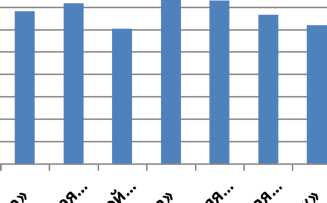 .бс?'.5° jj?'В целом, участники анкетирования удовлетворены информационной открытостью	и	доступностью образовательных организаций,расположенных на территории района, в том числе и условиями для информирования населения, не обеспеченного доступом к сети «Интернет», что подтверждает большинство положительных ответов респондентов (72%). Вместе с тем, 2% анкетируемых неудовлетворительны полнотой и открытостью информации, доступностью взаимодействия и сведений о ходе рассмотрения обращений граждан.У 27% исследуемых организаций (МБДОУ «Березка», МБДОУ «Солнышко», МБДОУ «Светлячок», МБОУ «Икшурминская средняя школа) структура сайта не соответствует требованиям. На сайтах образовательных организаций с оценкой ниже среднего показателя по району неудобная навигация, не работают ссылки; многие документы устарели, не утверждены руководителем организации, не открываются; не указаны контакты15заместителей руководителя, нет информации о педагогических работниках или она не полная; часто нет сведений о повышении квалификации педагогических работников. Все это свидетельствует о необходимости структурирования и обновления информации, доработки сайтов.Группа 2. Показатели комфортности условий, в которых осуществляется образовательная деятельность.Данный критерий включает в себя 6 показателей, утвержденных приказом Министерства образования и науки России от 5 декабря 2014 г. №1547. А также 3 показателя, утвержденного ОС района.Оценка показателей группы 2 проводилась на основании информации полученной из чек-листов (Приложение 2 Методики НОКОД для Пировского района), официального сайта ОО, анкеты члена ОС или оператора (Приложение3 Методики НОКОД для Пировского района), электронного опроса (Приложение4 Методики НОКОД для Пировского района), находящегося в открытом доступе. Результаты оценки по образовательным организациям представлены в таблице №9.На основании «Методических рекомендаций по расчету показателей независимой оценки качества образовательной деятельности организаций, осуществляющих образовательную деятельность» (от 15.09.2016г. № АП- 87/02вн), материально-техническое и информационное обеспечение организации оценивается в сравнении со средним по городу (региону) (в сопоставимых показателях) и рассчитывается по итогам обработки информации по всем обследованным организациям. Результаты оценки данного критерия представлены в таблице №8. Красным цветом выделены показатели «Материально-технического и информационного обеспечения» выше среднего районного балла.Таблица 816Организации, имеющие среднее значение оценки в диапазоне от 3,2 до 5, с точки зрения участвующих в опросе, имеют плохое, не соответствующее минимальным требованиям материально-техническое и информационное оснащение (не имеют, или имеют минимальное количество электронных средств обучения, кабинеты не оснащены современным оборудованием, нет возможности использования электронных образовательных ресурсов). Диапазон оценки от 5 до 7,5 характеризует оснащенность ОО района как удовлетворительную, но со значительными недостатками. И только в МБОУ «Пировская средняя школа» данные виды обеспечения получили оценку «в целом хорошо». По данному показателю согласно респондентам у 20% ОО материально-техническое и информационное обеспечение не соответствует минимальным требованиям, 25% организаций имеют удовлетворительную оснащенность.В таблице №9 серым цветом отмечены низкие показатели, красным - наиболее высокие. По критерию «Условия для организации питания» в эдектронном опросе наивысший балл по методике расчета - 2,5.Таблица 9Обобщенная оценка по 7 показателям 2 группы «Показатели комфортности условий, в которых осуществляется образовательная деятельность» (экспертами оператора, членами ОС и получателями образовательных услуг)1718192021По представленной в таблице информации установлено, что относительно высокие результаты получены по показателям 2.2 (средний балл по району 7,4) и 2.6 (8,2), Из высоких значений по этим показателям следует, что основой комфортности образовательной деятельности являются созданные в образовательных организациях условия для охраны и укрепления здоровья обучающихся и для организации обучения и воспитания обучающихся с ОВЗ и инвалидов. Относительно низкие результаты получены по показателю 2.8 (4,3), что свидетельствует о не высокой оценке респондентами организации питания обучающихся. Остальные показатели имеют средний балл - 5,3, т.е такие показатели комфортности как наличие дополнительных образовательных программ и развития творческих способностей и интересов обучающихся, возможности оказания психолого-педагогической, медицинской и социальной помощи обучающимся; условия для индивидуальной работы с обучающимися, дополнительное образование и возможности для творческого развития обучающихся оцениваются как удовлетворительные, со значительными недостатками, это же относится и к показателю материально-техническое и информационное обеспечение образовательной деятельности. В то же время этот показатель оценивается выше среднего показателя по району в МБОУ Кириковская средняя школа, МБОУ «Пировская средняя школа», МБОУ «Троицкая средняя школа», МБОУ «Большекетская средняя школа», МБОУ «Икшурминская средняя школа», МБОУ «Бушуйская основная школа», МБОУ «Чайдинская основная школа»; самые низкие оценки получили МБДОУ «Солныщко», МБДОУ «Ромашка», МБДОУ «Березка», МБОУ ДО «Центр внешкольной работы».Респонденты считают, что необходимые условия для охраны и укрепления здоровья на хорошем уровне созданы в МБОУ Кириковская средняя школа и МБОУ «Пировская средняя школа», на очень низком уровне в МБОУ ДО «Центр внешкольной работы». В целом хорошие условия для индивидуальной работы с обучающимися, по мнению респондентов, есть в МБОУ Кириковская средняя школа, самый низкий показатель в МБДОУ «Солнышко».Наличие возможности оказания психолого-педагогической, медицинской и социальной помощи обучающимся на хорошем уровне отмечены в МБОУ Кириковская средняя школа, МБОУ «Пировская средняя школа», МБОУ «Троицкая средняя школа», МБОУ «Большекетская средняя школа», МБОУ «Икшурминская средняя школа», МБДОУ «Ромашка.Большинство респондентов отмечает высокий уровень благоустроенности территории организации, не устраивает ситуация с уровнем благоустроенности в МБОУ «Солоухинская основная школа», МБОУ ДО «Центр внешкольной работы», МБДОУ «Светлячок», МБДОУ «Ромашка», МБОУ «Алтатская основная школа».Условия для организации питания обучающихся удовлетворяют более 70% получателей образовательных услуг, только в МБОУ ДО «Центр22внешкольной работы», МБОУ «Троицкая средняя школа» условия для организации питания не устраивают респондентов.На вопрос об условиях транспортной доставки обучающихся в организацию и обратно к месту проживания, отвечали респонденты 7-ми образовательных организаций, в которые осуществляется ежедневный подвоз, это: МБОУ Кириковская средняя школа, МБОУ «Пировская средняя школа», МБОУ «Троицкая средняя школа», МБОУ «Большекетская средняя школа», МБОУ «Икшурминская средняя школа», МБОУ «Солоухинская основная школа», МБОУ «Комаровская основная школа». Результаты анкетирования показаны в таблица №10.Таблица 10Оценка показателя «Условия для транспортной доставки обучающихся в организацию и обратно к месту проживания»Ниже среднего показателя (6,58) общей совокупности организаций, где осуществляется подвоз показатели у МБОУ «Комаровская основная школа», МБОУ «Пировская средняя школа», МБОУ «Большекетская средняя школа». В этих организациях условия транспортной доставки обучающихся в организацию и обратно к месту проживания оценены респондентами как удовлетворительные. В МБОУ «Солоухинская основная школа» и МБОУ «Кириковская средняя школа» условия доставки оценены как хорошие, соответствующие потребностям, в автобусе чисто и тепло, автобус всегда подъезжает к остановке вовремя, на автобусной остановке есть место для укрытия.Рейтинг образовательных организаций Пировского района по группе 2 «Показатели комфортности условий, в которых осуществляется образовательная деятельность» представлен в табл.11 и диаграмме 2.Таблица 11Рейтинг образовательных организаций Пировского района по группе 2 «Показатели комфортности условий, в которых осуществляется образовательная деятельность»23Диаграмма 2Рейтинг образовательных организаций Пировского района по группе 2 «Показатели комфортности условий, в которых осуществляется образовательная деятельность»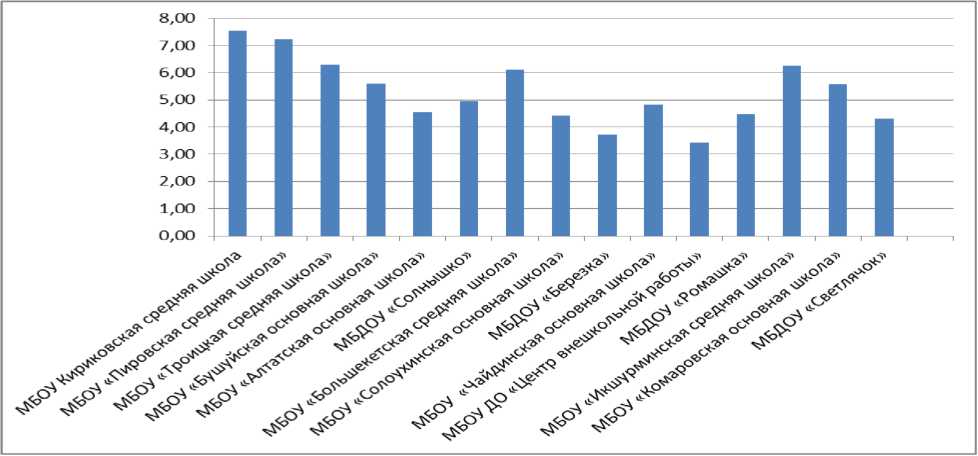 Из представленной информации следует, что комфортность условий осуществления образовательной деятельности ОО Пировского района является удовлетворительной (5,21) со значительными недостатками, с отсутствием сопутствующих услуг по разным аспектам деятельности. При этом в 47% образовательных организациях материально-техническое и информационное обеспечение оценивается выше среднего показателя по району (5,21). В 27% ОО зафиксирован низкий уровень материально-технического и информационного обеспечения.24Подробная информация по каждой ОО Пировского района по всем группам показателей в Приложении 3 к Аналитическому отчету.Г руппа 3 Показатели доброжелательности, вежливости, компетентности работников образовательных организацийДанный критерий включает в себя 2 показателя, утвержденных приказом Министерства образования и науки России от 5 декабря 2014 г. №1547. А также 1 показатель, утвержденный ОС района.Оценка группы 3 «Показатели доброжелательности, вежливости, компетентности работников образовательных организаций» проводилась на основании информации из электронного опроса, находящегося в открытом доступе.Результаты оценки по ОО рассчитывались как в процентном соотношении (как доля получателей образовательных услуг, удовлетворенных доброжелательностью, вежливостью и компетентностью работников организации от общего числа опрошенных получателей образовательных услуг), так и в баллах (от 1 до 10 баллов) и представлены в таблице №12 и диаграмме 3.Таблица 12Доля получателей образовательных услуг Пировского района, удовлетворенныхдоброжелательностью, вежливостью и компетентностью работников от общего числа опрошенных получателей образовательных услугСерым цветом выделены значения, которые ниже среднего по Пировскому району.Анкетирование показало, что доля получателей образовательных услуг, достаточно высоко оценивающих доброжелательность, вежливость и25удовлетворенных компетентностью работников организации от общего числа опрошенных получателей образовательных услуг составляет 99,5%. Результаты в целом свидетельствуют о достаточно высоком уровне удовлетворенности	получателей	образовательных	услугдоброжелательностью, вежливостью и компетентностью работников организации.Диаграмма 3Доля получателей образовательных услуг Пировского района, удовлетворенных доброжелательностью, вежливостью и компетентностью работников от общего числа опрошенных получателей образовательных услуг(по среднему показателю)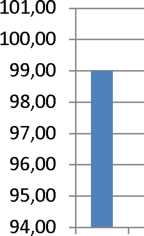 /V</V^^’VVVV^VVVVVV/■ *v ‘Z * '“I—	—rКритерий «Условия для профессионального роста работников организации», изучался на основании информации из электронного опроса, находящегося в открытом доступе, на вопросы которого отвечали обучающиеся, родители (законные представители), педагоги и выпускникиОО.	Респонденты оценивали как наличие сведений о квалификации педагогических работников организации и преподаваемых ими дисциплинах, наличие информации о методической работе организации, (план методической работы/ повышения квалификации, график аттестации педагогов, информация об организации профессиональных конкурсов на уровне организации и участии педагогов в профессиональных конкурсах на муниципальном, краевом уровне). А также наличие условий для профессионального роста работников организации.Результаты оценки ОО по данному критерию представлены в таблице13Таблица 13Рейтинг ОО по критерию «Условия профессионального роста работниковорганизации»26По данному критерию респонденты дают высокую оценку. Они считают, что в организациях созданы условия для профессионального роста педагогов, методическая работа ведется систематично, уровень квалификации и мотивация к профессиональному развитию у педагогов достаточно высокие, за исключением условий в МБОУ «Икшурминская средняя школа», МБДОУ «Ромашка», МБОУ ДО «Центр внешкольной работы».Общий рейтинг ОО Пировского района по группе 3 представлен в таблице №14 и диаграмме 3.Таблица 14Рейтинг ОО Пировского района по группе 3 «Показатели доброжелательности,27Диаграмма 4Рейтинг образовательных организаций Пировского района по группе 3 «Показатели доброжелательности, вежливости, компетентности работников образовательныхорганизаций»Группа 4. Показатели удовлетворенности качеством образовательной деятельности организацииДанный критерий включает в себя 3 показателя, утвержденных приказом Министерства образования и науки России от 5 декабря 2014 г. №1547. А также 1 показатель, утвержденный ОС района.Оценка группы	4 «Показатели удовлетворенности качествомобразовательной деятельности организации» проводилась на основании информации из электронного опроса, находящегося в открытом доступе, на вопросы которого	отвечали обучающиеся, родители	(законныепредставители), педагоги и выпускники ОО.Результаты оценки по ОО рассчитывались в процентном соотношении (как доля получателей образовательных услуг, удовлетворенных материально-техническим обеспечением организации,	качествомпредоставляемых образовательных услуг, готовностью рекомендовать организацию родственникам и знакомым от общего числа опрошенных получателей образовательных услуг) и представлены в табл.15 и диаграмме 5 Подробная информация по каждой ОО Пировского района по всем группам показателей в Приложении 3 к Аналитическому отчету.Таблица 1528Доля получателей образовательных услуг Пировского района, удовлетворенных материально-техническим обеспечением, качеством образовательных услуг изРезультаты, представленные в таблице, в целом свидетельствуют о высоком уровне общей удовлетворенности получателей образовательн^тх услуг качеством образовательной деятельности (97%), что связано с «субъективной» удовлетворенностью этим показателем. Тогда как комфортность условий осуществления образовательной деятельности в целом была оценена невысоко. 90% удовлетворены материально-техническим оснащением организаций. Только 10% отмечают наличие существенных недостатков в области материально - технического и информационного обеспечения. 92% от общего числа опрошенн^тх удовлетворены качеством образовательных услуг, предоставляемых образовательной организацией.29Более 90% готовы рекомендовать свою организацию родственникам и знакомым. В тоже время 13% онрошенн^тх не порекомендовали бы своим родственникам или знакомым МБОУ «Икшурминскую среднюю школу^>,	9%	-МБОУ «Солоухинская основная школа», 6% - МБОУ «Комаровскую основную школу», 3% - МБДОУ «Светлячок^).96,7% выпускников, обучавшихся в организациях 3-4 года назад, удовлетворенны результатами обучения в организациях Пировского района.Диаграмма 5Доля получателей образовательных услуг Пировского района, удовлетворенных материально-техническим обеспечением, качеством образовательных услуг из общего числа опрошенных получателей образовательных услуг102,00100,0098.0096.0094.0092.0090.00 86,0084.00 80,00ШI	I	Ii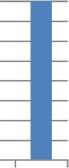 ж ж OSS' " л»' ^ Ж Ж Ж ж о’ ^Рейтинг образовательных организаций Пировского района по группе 4 «Показатели удовлетворенности качеством образовательной деятельности организации» в баллах представлен в таблице №16 и диаграмме 6Таблица 1 6Рейтинг образовательных организаций Пировского района по группе 4 «Показатели удовлетворенности качеством образовательной деятельности3011 МБОУ ДО «Центр внешкольной работы»8,4012МБДОУ «Ромашка»6,971413МБОУ «Икшурминская средняя школа»6,611514МБОУ «Комаровская основная школа»7,151315МБДОУ «Светлячок»7,9110Средний показатель по району8,35Серым цветом отмечены показатели ниже среднего по Пировскому району, который равен 8,35Диаграмма 6Рейтинг ОО Пировского района по группе 4 «Показатели удовлетворенности качеством образовательной деятельности организации»12,0010,008,006,004.00 0,00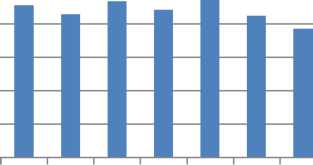 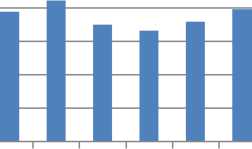 J#	оЗ?"	j3?/VV>>■гВ целом результаты независимой оценки по критерию удовлетворенности качеством образовательной деятельности организаций свидетельствуют о достаточно высоком уровне общей удовлетворенности получателей образовательных услуг (от 87,3% до 100%).Г руппа 5. Показатели социально-значимой активности образовательных организаций в местном сообществеДанный критерий включает в себя 3 показателя, утвержденных Общественным советом. Оценка группы 5 «Показатели социально-значимой активности образовательных организаций в местном сообществе» проводилась на основании анализа информации из Приложения 2 Методики НОКОД для Пировского района (заполненного членами ОС) и электронного опроса, находящегося в открытом доступе. Результаты оценки по ОО рассчитывались как в процентном соотношении (как доля обучающихся, вовлеченных в социальное проектирование) в таблице №17, так и в баллах и представлены в таблице №1 8.Таблица 17Доля обучающихся, вовлеченных в социально - значимую активность ОО319№Наименование организацийДоля обучающихся, вовлеченных в социально значимую активность ОО1.МБОУ «Пировская средняя школа»70%2.МБОУ «Большекетская средняя школа»50%3.МБОУ «Троицкая средняя школа»50%МБОУ «Икшурминская средняя школа»40%Кириковская средняя школа50%МБОУ «Комаровская основная школа»0%МБОУ «Чайдинская основная школа»50%МБОУ «Алтатская основная школа»0%9.МБОУ «Солоухинская основная школа»50%10.МБОУ «Бушуйская основная школа»50%11.МБДОУ «Ромашка»50%12.МБДОУ «Солнышко»50%13.МБДОУ «Березка»0%14.МБДОУ «Светлячок»0%15.МБОУ ДО «Центр внешкольной работы»10%Средний % по району35%Рейтинг образовательных организаций Пировского района по группе 5 «Показатели социально-значимой активности образовательных организаций в местном сообществе» в баллах представлен в таблице №18 и диаграмме 7.Оценке подлежали условия, созданные для включения обучающихся (воспитанников) в социально-значимые мероприятия; наличие результатов социально-значимой деятельности; наличие у образовательной организации партнёрских отношений с органами местного самоуправления, общественными организациями, бизнесом.Таблица 18Рейтинг образовательных организаций Пировского района по группе 5 «Показатели социально-значимой активности образовательных организаций вместном сообществе»32Диаграмма 7Рейтинг образовательных организаций Пировского района по группе 5 «Показатели социально-значимой активности образовательных организаций в местном сообществе12,0010,008,006,004.002.000,00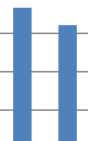 0,00 I ™ I	I—	I ™ |—1 ™ I	—I—	I	IIjP	^	■'^	^	с<У	^с>//<//Полученные данные показывают, что одна четвертая часть организаций не имеет обучающихся, занятых в социально-значимой активности - МБДОУ «Светлячок», МБДОУ «Березка», МБОУ «Комаровская основная школа», МБОУ «Алтатская основная школа»; в трети организаций эпизодически организуется данная деятельность, в нее вовлекаются обучающиеся и поддерживаются партнерские отношения с органами местного самоуправления, общественными организациями только для решения собственных интересов, что участниками опроса расценивается как удовлетворительная ситуация. Это относится к МБОУ «Икшурминская средняя школа», МБОУ «Комаровская основная школа», МБДОУ «Березка», МБДОУ «Ромашка», МБОУ ДО «Центр внешкольной работы», МБОУ «Большекетская средняя школа». В 10 образовательных организациях (это 66%) систематически занимаются социально-значимой деятельностью в местном сообществе, вовлеченность воспитанников в них составляет от 50 до 70%. Такие организации, как МБОУ Кириковская средняя школа, МБОУ «Бушуйская основная школа», МБОУ «Пировская средняя школа» систематически поддерживают партнерские отношения с органами местного самоуправления, общественными организациями и решают проблемы местного сообщества.Подробная информация по каждой ОО Пировского района по всем группам показателей в Приложении 3 к Аналитическому отчету.Общий рейтинг образовательных организаций Пировского района представлен в таблиые №18 и диаграмме 8.Таблица 1833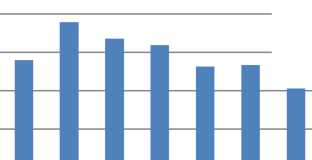 Общий рейтинг ОО Пировского района по результатам НОКОД№Наименование ООсредний балл Группы 1среднийбаллГруппы2среднийбаллГруппы3средний балл Группы 4средний балл Группы 5общийбаллрейти нг ООМБОУ Кириковская средняя школа7,857,549,779,759,8544,75МБОУ «Пировская средняя школа»8,027,229,239,088,6042,14МБОУ «Троицкая средняя школа»8,336,29,808,558,2340,204МБОУ «Бушуйская основная школа»8,595,606,709,339,8040,01МБОУ «Алтатская основная школа»8,554,559,078,838,2539,24МБДОУ«Солнышко»6,634,9510,009,407,3238,30МБОУ«Большекетская средняя школа»7,526,108,678,456,4237,16МБОУ«Солоухинская основная школа»,084,428,577,707,9036,67МБДОУ «Березка»6,803,7310,009,455,5835,5710МБОУ «Чайдинская основная школа»7,184,818,837,757,5536,121011МБОУ ДО «Центр внешкольной работы»	6,033,438,858,406,7033,411112МБДОУ«Ромашка»7,744,477,896,976,3633,441213МБОУ«Икшурминская средняя школа»7,286,277,646,615,2433,041314МБОУ«Комаровская основная школа»6,655,568,307,155,3232,981415МБДОУ«Светлячок»6,204,318,557,914,1031,0715Среднийпоказательрайонупо7,435,288,728,357,1536,943411223345566778899Диаграмма 8Общий рейтинг ОО Пировского района по результатам НОКОД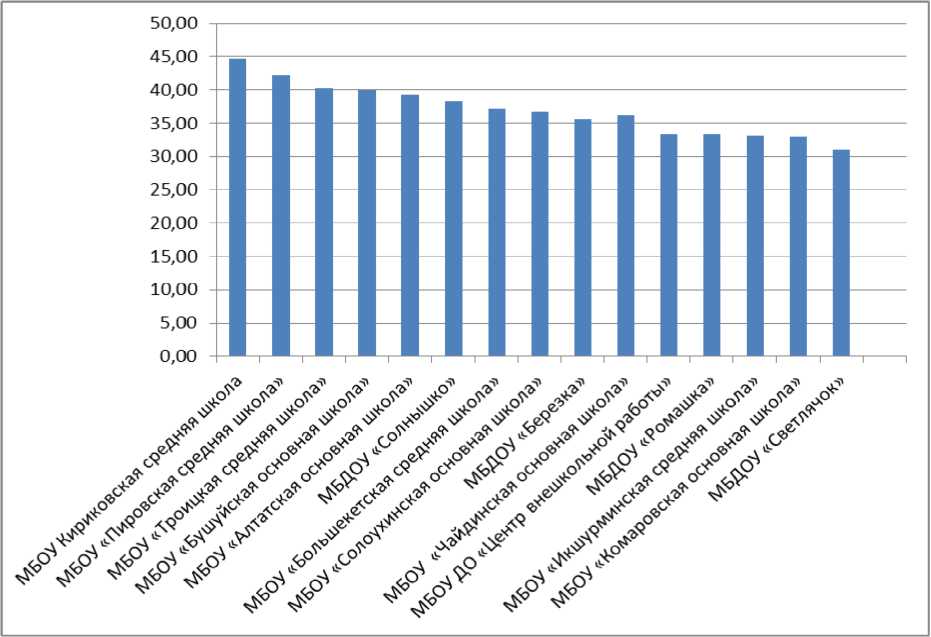 Обобщенные результаты:Анализ показателей, характеризующих общий критерий оценки открытости и доступности информации об организациях на сайтах выявил, что во всех образовательных организациях Пировского района представлена необходимая информация, существует доступность взаимодействия с получателями образовательных услуг по телефону, по электронной почте, ограничена доступность сведений о ходе рассмотрения обращений граждан: у всех ОО Пировского района отсутствуют на официальных сайтах электронные серверы для обеспечения технической возможности получения сведений о ходе рассмотрения обращений граждан в режиме реального времени.В целом, участники анкетирования удовлетворены информационной открытостью	и доступностью образовательных организаций,расположенных на территории района, в том числе и условиями для информирования населения, не обеспеченного доступом к сети «Интернет», что подтверждает большинство положительных ответов респондентов (72%). Вместе с тем, 2% анкетируемых неудовлетворительны полнотой и открытостью информации, доступностью взаимодействия и сведений о ходе рассмотрения обращений граждан.35У 27% исследуемых организаций структура сайта не соответствует требованиям. На сайтах образовательных организаций с оценкой ниже среднего показателя по району неудобная навигация, не работают ссылки; многие документы устарели, не утверждены руководителем организации, не открываются; не указаны контакты заместителей руководителя, нет информации о педагогических работниках или она не полная; часто нет сведений о повышении квалификации педагогических работников. Все это свидетельствует о необходимости структурирования и обновления информации, доработки сайтов. Результаты анализа показателей характеризующих общий критерий оценки комфортности условий, в которых осуществляется образовательная деятельность.Согласно оценке респондентов у 20% ОО материально-техническое и информационное обеспечение не соответствует минимальным требованиям, 25% организаций имеют удовлетворительную оснащенность. Анкетирование показало, что респонденты считают, что основой комфортности образовательной деятельности в образовательн^тх организациях района являются хорошие условия для охраны и укрепления здоровья обучающихся и для организации обучения и воспитания обучающихся с ОВЗ и инвалидов. Относительно не высокие результаты получены по организации питания обучающихся, в тоже время условия для организации питания обучающихся удовлетворяют более 70% получателей образовательных услуг. В то же время такие показатели комфортности, как наличие дополнительных образовательных программ и развитие творческих способностей и интересов обучающихся, возможность оказания психолого-педагогической, медицинской и социальной помощи обучающимся; условия для индивидуальной работы с обучающимися, дополнительное образование и возможности	для творческого	развития обучающихся оцениваютсяреспондентами как удовлетворительные, со значительными недостатками. Большинство респондентов отмечает в целом средний уровень благоустроенности территории организации. Результаты анализа мнения потребителей образовательных услуг по показателям,	характеризующим	общий критерий оценки качестваобразовательной	деятельности	организаций,	касающейсядоброжелательности, вежливости, компетентности работников.Анкетирование выявило, что доля получателей образовательных услуг, достаточно высоко оценивающих доброжелательность, вежливость и удовлетворенных компетентностью работников организации от общего числа опрошенных получателей образовательных услуг составляет 99,5%. Результаты	свидетельствуют	о достаточно высоком уровнеудовлетворенности	получателей	образовательных	услугдоброжелательностью, вежливостью и компетентностью работников организаций, которые также отмечают наличие условий для профессионального роста педагогических кадров.36 Результаты анализа показателей характеризующих общий критерий оценки удовлетворенности качеством образовательной деятельности организации.В целом результаты независимой оценки по критерию удовлетворенности качеством образовательной деятельности организаций свидетельствуют о достаточно высоком уровне общей удовлетворенности получателей образовательных услуг (от 87,3% до 100%). Подавляющее большинство потребителей (90%) готово рекомендовать обучение в оцениваемых образовательных организациях своим друзьям и знакомым. 96,7% выпускников, обучавшихся в организациях 3-4 года назад, удовлетворенны результатами обучения в организациях Пировского района. Результаты оценки по показателям, характеризующим общий критерий оценки качества образовательной деятельности организаций, касающейся социально-значимой активности образовательных организаций в местном сообществе.Полученные данные показывают, что одна четвертая часть ОО района не имеет обучающихся, занятых в социально-значимой активности. В трети организаций эпизодически организуется данная деятельность, в нее вовлекаются обучающиеся и поддерживаются партнерские отношения с органами местного самоуправления, общественными организациями только для решения собственных интересов, что участниками опроса расценивается как удовлетворительная ситуация. В 10 образовательных организациях (это 66%) систематически занимаются социально-значимой деятельностью в местном сообществе, вовлеченность воспитанников в них составляет от 50 до 70%. Такие организации систематически поддерживают партнерские отношения с органами местного самоуправления, общественными организациями и решают проблемы местного сообщества.37Приложение 1Количество участников анкетированияВ электронном опросе по НОКОД, в целом по Пировскому району, приняло участие 401 обучающихся, 371 родителей (законных представителе), 96 выпускников, 92 педагогов.38Наименование образовательных организацийОтлично,полност.удовлетворен/аВ целом хорошо, за исключ.Удовлетв., но созначительнымиПлохо, несоответств.миинимал.Неудовлетворительно,неОтлично,полност.удовлетворен/анезначит.НедостатковнедостаткамиТребованиямустраивает1.МБОУ «Пировская средняя школа»45%49,4%4,8 %0,4%0,4%2.МБОУ «Большекетская средняя школа»25,1%53,7%18,7%2,5%0%3.МБОУ «Троицкая средняя школа»36,2%46,8%17%0%0%4.МБОУ «Икшурминская средняя школа»25,9%50%20,1%4%4%5.МБОУ «Кириковская средняя школа»52,8%47,2%0%0%0%6.МБОУ «Комаровская основная школа»23%29%19%16,1%12,9%7.МБОУ «Чайдинская основная школа»15,7%43,7%40,6%0%0%8.МБОУ «Алтатская основная школа»71,3%0%18,7%0%0%9.МБОУ «Солоухинская основная школа»63%22,8%8,5%5,7%0%10.МБОУ «Бушуйская основная школа»94%6%0%0%0%11.МБДОУ «Ромашка»37,3%45,8%11,9%0%5%12.МБДОУ «Солн^1шко»0%82%18%0%0%13.МБДОУ «Березка»0%27%73%0%0%14.МБДОУ «Светлячок»17%51,3%26%5,7%0%15.МБОУ ДО «Центр внешкольной работа:»12,6%50%18,7%12,5%6,2%Среднее значение по району35%40,3%19,67%3,13%1,9 %4.МБОУ «Икшурминская средняя школа»12,90%46%20,10%13%4%5.МБОУ «Кириковская средняя школа»48,40%51,60%0%0%0%6.МБОУ «Комаровская основная школа»18%50%13%6,40%12,90%7.МБОУ «Чайдинская основная школа»14,30%54,70%31,00%0%0%8.МБОУ «Алтатская основная школа»71,30%0%18,70%0%0%9.МБОУ «Солоухинская основная школа»49%37,00%6,00%3,00%3%10.МБОУ «Бушуйская основная школа»91%6%3%0%0%11.МБДОУ «Ромашка»37,00%49,00%10,00%2%2%12.МБДОУ «Солнышко»18%82%0%0%0%13.МБДОУ «Березка»0%30%70%0%0%14.МБДОУ «Светлячок»17%54,00%23%3,00%3%15.МБОУ ДО «Центр внешкольной работы»19,00%44%31,00%6,00%0,00%Среднее значение по району33%45,00%17,96%2,39%1,65%Наименование образовательн^хх организацийОтлично,полностьюВ целом хорошо, за исключениемУдовлетвор ительно, но соПлохо, не соответст вуетНеудовлетворительно,удовлетворен(а)незначительн^1хнедостатковзначительныминедостаткамиминимальн^1мтребованиямнеустраивает1.МБОУ «Пировская средняя школа»30%47,40%22,30%22,30%22,30%0,40%0,40%0,40%0,40%2.МБОУ «Большекетская средняя школа»21,10%57,70%18,70%18,70%18,70%2,50%2,50%2,50%0%3.МБОУ «Троицкая средняя школа»41,00%53,00%6%6%6%0%0%0%0%4.МБОУ «Икшурминская средняя школа»29,90%38%20,10%20,10%20,10%8%8%8%4%5.МБОУ «Кириковская средняя школа»52,80%47,20%0%0%0%0%0%0%0%6.МБОУ «Комаровская основная школа»11%42%9%9%9%19,00%19,00%19,00%19,00%7.МБОУ «Чайдинская основная школа»0,00%50,00%47,00%47,00%47,00%3%3%3%0%8.МБОУ «Алтатская основная школа»43,80%25%31,20%31,20%31,20%0%0%0%0%9.МБОУ «Солоухинская основная школа»43%46,00%5,50%5,50%5,50%5,50%5,50%5,50%0%10.МБОУ «Бушуйская основная школа»94%6%0%0%0%11.МБДОУ «Ромашка»37,00%61,00%20,00%3%0%12.МБДОУ «Солнышко»0%5%81%9%5%13.МБДОУ «Березка»0%11%89%0%0%14.МБДОУ «Светлячок»6%43,00%51%0,00%0%15.МБОУ ДО «Центр внешкольной работы»18,00%19%62,50%0,00%0,00%Среднее значение по району28%35,70%31,00%3,40%1,90%Наименование образовательн^хх организацийОтлично,полностьюВ целом хорошо, за исключениемУдовлетвори тельно, но со значительн^тПлохо, несоответствуетНеудовлетворительноудовлетворен(а)X LKr'lXJ ХХ\_/ ХЧр/Х XX XWi-'Xнезначительн^1хнедостатков^Х XCV XX X X хх^х хх^хминедостаткамиминимально:мтребованиямX WJXX^XXVy >неустраивает1.МБОУ «Пировская средняя школа»25%52,2%22%0,40%0,4%2.МБОУ «Большекетская средняя школа»20%55,1%23,7%1,2%0%3.МБОУ «Троицкая средняя школа»34%53%13%0%0%4.МБОУ «Икшурминская средняя школа»21%42%29%8%8%5.МБОУ «Кириковская средняя школа»40,7%59,3%0%0%0%6.МБОУ «Комаровская основная школа»10%29%29%13%19%7.МБОУ «Чайдинская основная школа»0,7%59,7%32%9%0%8.МБОУ «Алтатская основная школа»37%38%25%0%0%9.МБОУ «Солоухинская основная школа»54%40,3%0%5,7%3%10.МБОУ «Бушуйская основная школа»86%14%0%0%0%11.МБДОУ «Ромашка»50%35,1%11,90%3%0%12.МБДОУ «Солнышко»0%18%45%37%0%13.МБДОУ «Березка»0%0%100%0%0%14.МБДОУ «Светлячок»6%48%43%0%3%15.МБОУ ДО «Центр внешкольной работы»6,5%37%50%6,50%0%Среднее значение по району26%38,00%28,20%5,60%2,20%Наименов ание ООПоказатели, характеризующие общие критерии оценки качества образовательной деятельности организацииОценкаОценкаОценкаОценкаОценкаНаименов ание ООПоказатели, характеризующие общие критерии оценки качества образовательной деятельности организацииЧек-лист/сайтООАнкетаОС/оператораАнкетаОС/оператораЭл.опросСред.Знач.Группа 1. Показатели открытости и доступности информации об организации:Группа 1. Показатели открытости и доступности информации об организации:Группа 1. Показатели открытости и доступности информации об организации:Группа 1. Показатели открытости и доступности информации об организации:Группа 1. Показатели открытости и доступности информации об организации:Группа 1. Показатели открытости и доступности информации об организации:Группа 1. Показатели открытости и доступности информации об организации:МБОУ «Пировск ая средняя школа»1.1. Полнота и актуальность информации об организации и ее деятельности, размещенной на официальном сайте организации6,606,6010,008,888,49МБОУ «Пировск ая средняя школа»1.2. Наличие на сайте сведений о педагогических работниках организации.8,308,3010,008,789,03МБОУ «Пировск ая средняя школа»1.3. Доступность взаимодействия с получателями образовательных услуг8,708,703,008,016,57МБОУ«Большекетскаясредняяшкола»1.1. Полнота и актуальность информации об организации и ее деятельности, размещенной на официальном сайте организации7,107,1010,007,508,20МБОУ«Большекетскаясредняяшкола»1.2. Наличие на сайте сведений о педагогических работниках организации.8,308,309,007,508,27МБОУ«Большекетскаясредняяшкола»1.3. Доступность взаимодействия с получателями образовательных услуг8,708,703,007,206,30МБОУ«Троицкаясредняяшкола»1.1. Полнота и актуальность информации об организации и ее деятельности, размещенной на официальном сайте организации8,708,7010,007,988,89МБОУ«Троицкаясредняяшкола»1.2. Наличие на сайте сведений о педагогических работниках организации.6,606,6010,008,408,33МБОУ«Троицкаясредняяшкола»1.3. Доступность взаимодействия с получателями образовательных услуг10,0010,005,208,357,85МБОУ«Икшурминскаясредняяшкола»1.1. Полнота и актуальность информации об организации и ее деятельности, размещенной на официальном сайте организации6,906,9010,006,987,96МБОУ«Икшурминскаясредняяшкола»1.2. Наличие на сайте организации сведений о педагогических работниках организации.7,507,509,006,467,65МБОУ«Икшурминскаясредняяшкола»1.3. Доступность взаимодействия с получателями образовательных услуг8,008,005,206,986,73МБОУ«Кириковскаясредняяшкола»1.1. Полнота и актуальность информации об организации и ее деятельности, размещенной на официальном сайте организации.9,309,3010,008,819,37МБОУ«Кириковскаясредняяшкола»1.2. Наличие на сайте организации сведений о педагогических работниках организации.10,0010,0010,008,719,57МБОУ«Кириковскаясредняяшкола»1.3. Доступность взаимодействия с получателями образовательных услуг7,507,504,008,656,72МБОУ«Комаровскаяосновнаяшкола»1.1. Полнота и актуальность информации об организации и ее деятельности, размещенной на официальном сайте организации.8,508,5010,005,808,10МБОУ«Комаровскаяосновнаяшкола»1.2. Наличие на сайте организации в сети Интернет сведений о педагогических работниках организации.10,0010,007,307,008,10МБОУ«Комаровскаяосновнаяшкола»1.3. Доступность взаимодействия с получателями образовательных услуг7,507,501,805,204,83МБОУ«Чайдинскаяосновнаяшкола»1.1. Полнота и актуальность информации об организации и ее деятельности, размещенной на официальном сайте организации7,707,7010,006,878,19МБОУ«Чайдинскаяосновнаяшкола»1.2. Наличие на сайте сведений о педагогических работниках организации.10,0010,008,207,118,44МБОУ«Чайдинскаяосновнаяшкола»1.3. Доступность взаимодействия с получателями образовательных услуг7,507,503,006,175,56МБОУ«Алтатскаяосновнаяшкола»1.1. Полнота и актуальность информации об организации и ее деятельности, размещенной на официальном сайте организации8,908,9010,009,009,30МБОУ«Алтатскаяосновнаяшкола»1.2. Наличие на сайте сведений о педагогических работниках организации.9,209,2010,009,009,40МБОУ«Алтатскаяосновнаяшкола»1.3. Доступность взаимодействия с получателями образовательных услуг7,507,507,507,607,53МБОУ«Солоухинская1.1. Полнота и актуальность информации об организации и ее деятельности, размещенной на официальном сайте организации7,407,405,708,577,22МБОУ«Солоухинская1.2. Наличие на сайте сведений о педагогических работниках10,0010,0010,008,219,40основнаяшкола»организации.основнаяшкола»1.3. Доступность взаимодействия с получателями образовательных услуг10,006,207,287,83МБОУ«Бушуйскаяосновнаяшкола»1.1. Полнота и актуальность информации об организации и ее деятельности, размещенной на официальном сайте организации7,1010,009,868,99МБОУ«Бушуйскаяосновнаяшкола»1.2. Наличие на сайте сведений о педагогических работниках организации.10,0010,009,739,91МБОУ«Бушуйскаяосновнаяшкола»1.3. Доступность взаимодействия с получателями образовательных услуг5,004,209,526,24МБДОУ«Ромашка1.1. Полнота и актуальность информации об организации и ее деятельности, размещенной на официальном сайте организации5,3010,007,757,68МБДОУ«Ромашка1.2. Наличие на сайте сведений о педагогических работниках организации.9,2010,007,979,06МБДОУ«Ромашка1.3. Доступность взаимодействия с получателями образовательных услуг8,705,007,206,97МБДОУ«Солнышко»1.1. Полнота и актуальность информации об организации и ее деятельности, размещенной на официальном сайте организации7,2010,006,878,02МБДОУ«Солнышко»1.2. Наличие на сайте сведений о педагогических работниках организации.8,306,907,117,44МБДОУ«Солнышко»1.3. Доступность взаимодействия с получателями образовательных услуг5,003,006,174,72МБДОУ«Березка»1.1. Полнота и актуальность информации об организации и ее деятельности, размещенной на официальном сайте организации6,6010,005,677,42МБДОУ«Березка»1.2. Наличие на сайте сведений о педагогических работниках организации.6,607,205,746,51МБДОУ«Березка»1.3. Доступность взаимодействия с получателями образовательных услуг7,5010,005,277,59МБДОУ«Светлячок^>1.1. Полнота и актуальность информации об организации и ее деятельности, размещенной на официальном сайте организации4,207,107,006,10МБДОУ«Светлячок^>1.2. Наличие на сайте сведений о педагогических работниках организации.5,8010,007,007,60МБДОУ«Светлячок^>1.3. Доступность взаимодействия с получателями образовательных услуг5,003,006,364,79МБОУ ДО «Центр внешколь нойработы»1.1. Полнота и актуальность информации об организации и ее деятельности, размещенной на официальном сайте организации7,4010,006,257,88МБОУ ДО «Центр внешколь нойработы»1.2. Наличие на сайте сведений о педагогических работниках организации.4,103,606,874,86МБОУ ДО «Центр внешколь нойработы»1.3. Доступность взаимодействия с получателями образовательных услуг6,203,006,405,20Наименование образовательн^хх организацийОтлично,полностьюВ целом хорошо, за исключениемУдовлетв орительн о но соПлохо, не соответст вуетминимальн^1мтребованиямНеудовлетворительноудовлетворен(а)л LKr'1\ЛЛ,\У X4i/Xl_i:i.4i/i.TXнезначительн^1хнедостатковзначительн^1минедостаткамиПлохо, не соответст вуетминимальн^1мтребованиямX WJXX^XXVy ^неустраивает1.МБОУ «Пировская средняя школа»30%47,40%22,3%0,8%0%2.МБОУ «Большекетская средняя школа»21%57,8%18,7%2,5%0%3.МБОУ «Троицкая средняя школа»41%50%6%3%0%4.МБОУ «Икшурминская средняя школа»29,9%42%20,1%8%0%5.МБОУ «Кириковская средняя школа»52,8%47,2%0%0%0%6.МБОУ «Комаровская основная школа»11%42%19%28%0%7.МБОУ «Чайдинская основная школа»0%47%50%3%0%8.МБОУ «Алтатская основная школа»43,5%22,3%31,2%3%0%9.МБОУ «Солоухинская основная школа»38%46%5,5%10,5%0%10.МБОУ «Бушуйская основная школа»89%6%0%5%0%11.МБДОУ «Ромашка»32%61%20%8%0%12.МБДОУ «Солнышко»0%5%81%14%0%13.МБДОУ «Березка»5%11%84%0%0%14.МБДОУ «Светлячок»6%43%41%10%0%15.МБОУ ДО «Центр внешкольной работы»18%19%51,5%110%0%Среднее значение по району27,5%36,5%30%6%0%№Название ООГруппа 1Рейтинг ОО по показателю группы 11МБОУ Кириковская средняя школа7,8562МБОУ «Пировская средняя школа»8,0253МБОУ «Бушуйская основная школа»8,5914МБОУ «Троицкая средняя школа»8,3335МБДОУ «Березка»6,80116МБОУ «Алтатская основная школа»8,5527МБДОУ «Солнышко»6,63138МБОУ «Большекетская средняя школа»МБОУ «Большекетская средняя школа»МБОУ «Большекетская средняя школа»7,527,527,528889МБОУ «Солоухинская основная школа»МБОУ «Солоухинская основная школа»МБОУ «Солоухинская основная школа»8,088,088,0844410МБОУ «Чайдинская основная школа»7,181011МБОУ «Комаровская основная школа»6,651212МБОУ ДО «Центр внешкольной работы»6,031513МБОУ «Икшурминская средняя школа»7,28914МБДОУ «Светлячок»6,201415МБДОУ «Ромашка»МБДОУ «Ромашка»МБДОУ «Ромашка»7,747,747,74777Средний показатель по районуСредний показатель по районуСредний показатель по району7,437,437,43ОценкаСредн ий по районуРейтингОО Пировского районаЧек-лист/ сайт ООАнкета ОС /оператораЭл.опросСред.Знач.Средн ий по районуРейтингМБОУ «Пировская средняя школа»10,006,608,178,261МБОУ «Большекетская средняя школа»5,306,607,706,536МБОУ «Троицкая средняя школа»5,506,607,716,605МБОУ «Икшурминская средняя школа»8,606,605,316,845,214МБОУ «Кириковская средняя школа»6,006, 78,737,372МБОУ «Комаровская основная школа»5,501,706,604,609МБОУ «Чайдинскаяосновная школа»7,206,606,876,893МБОУ «Алтатская основная школа»4,440,008,004,1510МБОУ «Солоухинская основная школа»7,800,007,074,968МБОУ «Бушуйская основная школа»5,003,309,505,937МБДОУ «Ромашка»4,401,605,593,8612МБДОУ «Солнышко»2,200,006,873,0215МБДОУ «Березка»4,400,006,623,6713МБДОУ «Светлячок»3,301,607,364,0911МБОУ ДО «Центр внешкольной работы»3,301,705,783,5914ОО Пировского районаПоказатели, характеризующие общие критерии оценки качества образовательной деятельности организацииОценкаОценкаОценкаОценкаОО Пировского районаПоказатели, характеризующие общие критерии оценки качества образовательной деятельности организацииЧек-лист/сайтООАнкетаОС/оператораЭл.ОпросСред.Знач.Группа 2. Показатели комфортности условий, в которых осуществляется образовательная деятельность:Группа 2. Показатели комфортности условий, в которых осуществляется образовательная деятельность:Группа 2. Показатели комфортности условий, в которых осуществляется образовательная деятельность:Группа 2. Показатели комфортности условий, в которых осуществляется образовательная деятельность:Группа 2. Показатели комфортности условий, в которых осуществляется образовательная деятельность:Группа 2. Показатели комфортности условий, в которых осуществляется образовательная деятельность:МБОУ «Пировская средняя школа»2.2. Наличие необходимых условий для охраны и укрепления здоровья,9,007,106,487,53МБОУ «Пировская средняя школа»2.3. Условия для индивидуальной работы с обучающимися, дополнительное образование и возможности для творческого развития обучающихся4,007,508,506,67МБОУ «Пировская средняя школа»2.4. Наличие дополнительных образовательных программ и развития творческих способностей и интересов обучающихся9,304,808,707,60МБОУ «Пировская средняя школа»2.5. Наличие возможности оказания психологопедагогической, медицинской и социальной помощи обучающимся.10,005,008,507,83МБОУ «Пировская средняя школа»2.6. Наличие условий организации обучения и воспитания обучающихся с ОВЗ и инвалидов.8,007,508,508,00МБОУ «Пировская средняя школа»2.7. Уровень благоустроенности территории организации10,0010,00МБОУ «Пировская средняя школа»2.8.Условия для организации питания обучающихся7,102,234,67МБОУ«Большекетская2.2. Наличие необходимых условий для охраны и укрепления здоровья,6,308,605,506,80средняя школа»2.3. Условия для индивидуальной работы с обучающимися, дополнительное образование и возможности для творческого развития обучающихся0,007,507,505,00средняя школа»2.4. Наличие дополнительных образовательных программ и развития творческих способностей и интересов обучающихся4,204,207,405,27средняя школа»2.5. Наличие возможности оказания психологопедагогической, медицинской и социальной помощи обучающимся.10,005,007,907,63средняя школа»2.6. Наличие условий организации обучения и воспитания обучающихся с ОВЗ и инвалидов.5,003,707,905,53средняя школа»2.7. Уровень благоустроенности территории организации10,0010,00средняя школа»2.8.Условия для организации питания обучающихся4,3012,4012,403,35МБОУ «Троицкая средняя школа»2.2. Наличие необходимых условий для охраны и укрепления здоровья,5,305,707,806,27МБОУ «Троицкая средняя школа»2.3. Условия для индивидуальной работы с обучающимися, дополнительное образование и возможности для творческого развития обучающихся4,007,507,876,46МБОУ «Троицкая средняя школа»2.4. Наличие дополнительных образовательных программ и развития творческих способностей и интересов обучающихся4,004,908,305,73МБОУ «Троицкая средняя школа»2.5. Наличие возможности оказания психологопедагогической, медицинской и социальной помощи обучающимся.10,007,507,608,37МБОУ «Троицкая средняя школа»2.6. Наличие условий организации обучения и воспитания обучающихся с ОВЗ и инвалидов.2,003,707,904,53МБОУ «Троицкая средняя школа»2.7. Уровень благоустроенности территории организации10,0010,00МБОУ «Троицкая средняя школа»2.8.Условия для организации питания обучающихся4,301,903,10МБОУ«Икшурминская средняя школа»2.2. Наличие необходимых условий для охраны и укрепления здоровья,6,802,807,715,77МБОУ«Икшурминская средняя школа»2.3. Условия для индивидуальной работы с обучающимися, дополнительное образование и возможности для творческого развития обучающихся4,0010,005,316,44МБОУ«Икшурминская средняя школа»2.4. Наличие дополнительных образовательных программ и развития творческих способностей и интересов обучающихся4,904,506,045,15МБОУ«Икшурминская средняя школа»2.5. Наличие возможности оказания психологопедагогической, медицинской и социальной помощи обучающимся.10,007,506,467,99МБОУ«Икшурминская средняя школа»2.6. Наличие условий организации обучения и воспитания обучающихся с ОВЗ и инвалидов.2,005,005,524,17МБОУ«Икшурминская средняя школа»2.7. Уровень благоустроенности территории организации10,0010,00МБОУ«Икшурминская средняя школа»2.8.Условия для организации питания обучающихся8,602,292,295,45МБОУ«Кириковская средняя школа»2.2. Наличие необходимых условий для охраны и укрепления здоровья,9,507,106,677,76МБОУ«Кириковская средняя школа»2.3. Условия для индивидуальной работы с обучающимися, дополнительное образование и возможности для творческого развития обучающихся6,0010,009,258,42МБОУ«Кириковская средняя школа»2.4. Наличие дополнительных образовательных программ и развития творческих способностей и интересов обучающихся4,605,709,206,50МБОУ«Кириковская средняя школа»2.5. Наличие возможности оказания психолого-10,0010,009,509,83педагогической, медицинской и социальной помощи обучающимся.2.6. Наличие условий организации обучения и воспитания обучающихся с ОВЗ и инвалидов.4,005,009,406,132.7. Уровень благоустроенности территории организации10,0010,002.8.Условия для организации питания обучающихся8,502,505,50МБОУ«Комаровская основная школа»2.2. Наличие необходимых условий для охраны и укрепления здоровья,7,804,305,205,77МБОУ«Комаровская основная школа»2.3. Условия для индивидуальной работы с обучающимися, дополнительное образование и возможности для творческого развития обучающихся4,005,005,904,97МБОУ«Комаровская основная школа»2.4. Наличие дополнительных образовательных программ и развития творческих способностей и интересов обучающихся3,0010,006,306,43МБОУ«Комаровская основная школа»2.5. Наличие возможности оказания психологопедагогической, медицинской и социальной помощи обучающимся.8,005,005,706,23МБОУ«Комаровская основная школа»2.6. Наличие условий организации обучения и воспитания обучающихся с ОВЗ и инвалидов.10,005,006,407,13МБОУ«Комаровская основная школа»2.7. Уровень благоустроенности территории организации5,005,00МБОУ«Комаровская основная школа»2.8.Условия для организации питания обучающихся7,1012,4012,404,75МБОУ«Чайдинскаяосн овная школа»2.2. Наличие необходимых условий для охраны и укрепления здоровья7,302,904,304,83МБОУ«Чайдинскаяосн овная школа»2.3. Условия для индивидуальной работы с обучающимися, дополнительное образование и возможности для творческого развития обучающихся6,005,006,205,73МБОУ«Чайдинскаяосн овная школа»2.4. Наличие дополнительных образовательных программ и развития творческих способностей и интересов обучающихся2,502,106,803,80МБОУ«Чайдинскаяосн овная школа»2.5. Наличие возможности оказания психологопедагогической, медицинской и социальной помощи обучающимся.0,000,005,501,83МБОУ«Чайдинскаяосн овная школа»2.6. Наличие условий организации обучения и воспитания обучающихся с ОВЗ и инвалидов.2,002,506,103,53МБОУ«Чайдинскаяосн овная школа»2.7. Уровень благоустроенности территории организации10,0010,00МБОУ«Чайдинскаяосн овная школа»2.8.Условия для организации питания обучающихся8,602,505,55МБОУ«Алтатская основная школа»2.2. Наличие необходимых условий для охраны и укрепления здоровья,6,802,906,305,33МБОУ«Алтатская основная школа»2.3. Условия для индивидуальной работы с обучающимися, дополнительное образование и возможности для творческого развития обучающихся4,005,008,305,77МБОУ«Алтатская основная школа»2.4. Наличие дополнительных образовательных программ и развития творческих способностей и интересов обучающихся2,705,607,805,37МБОУ«Алтатская основная школа»2.5. Наличие возможности оказания психологопедагогической, медицинской и социальной помощи обучающимся.5,000,006,003,67МБОУ«Алтатская основная школа»2.6. Наличие условий организации обучения и воспитания обучающихся с ОВЗ и инвалидов.0,002,507,503,33МБОУ«Алтатская основная школа»2.7. Уровень благоустроенности территории организации3,303,30МБОУ«Алтатская основная школа»2.8.Условия для организации питания обучающихся7,002,504,75МБОУ«Солоухинская основная школа»2.2. Наличие необходимых условий для охраны и укрепления здоровья,6,300,004,003,43МБОУ«Солоухинская основная школа»2.3. Условия для индивидуальной работы с обучающимися, дополнительное образование и возможности для творческого развития обучающихся4,002,507,354,62МБОУ«Солоухинская основная школа»2.4. Наличие дополнительных образовательных программ и развития творческих способностей и интересов обучающихся4,502,807,705,00МБОУ«Солоухинская основная школа»2.5. Наличие возможности оказания психологопедагогической, медицинской и социальной помощи обучающимся.0,002,505,902,80МБОУ«Солоухинская основная школа»2.6. Наличие условий организации обучения и воспитания обучающихся с ОВЗ и инвалидов.0,001,206,702,63МБОУ«Солоухинская основная школа»2.7. Уровень благоустроенности территории организации1,701,70МБОУ«Солоухинская основная школа»2.8.Условия для организации питания обучающихся5,7012,3512,354,03МБОУ«Бушуйскаяосновнаяшкола»2.2. Наличие необходимых условий для охраны и укрепления здоровья,7,902,906,905,90МБОУ«Бушуйскаяосновнаяшкола»2.3. Условия для индивидуальной работы с обучающимися, дополнительное образование и возможности для творческого развития обучающихся2,007,509,506,33МБОУ«Бушуйскаяосновнаяшкола»2.4. Наличие дополнительных образовательных программ и развития творческих способностей и интересов обучающихся5,205,409,206,60МБОУ«Бушуйскаяосновнаяшкола»2.5. Наличие возможности оказания психологопедагогической, медицинской и социальной помощи обучающимся.0,000,007,902,63МБОУ«Бушуйскаяосновнаяшкола»2.6. Наличие условий организации обучения и воспитания обучающихся с ОВЗ и инвалидов.6,005,009,106,70МБОУ«Бушуйскаяосновнаяшкола»2.7. Уровень благоустроенности территории организации7,007,00МБОУ«Бушуйскаяосновнаяшкола»2.8.Условия для организации питания обучающихся5,7012,5012,504,10МБДОУ«Ромашка»2.2. Наличие необходимых условий для охраны и укрепления здоровья,8,004,206,446,21МБДОУ«Ромашка»2.3. Условия для индивидуальной работы с обучающимися, дополнительное образование и возможности для творческого развития обучающихся0,005,006,103,70МБДОУ«Ромашка»2.4. Наличие дополнительных образовательных программ и развития творческих способностей и интересов обучающихся3,502,705,643,95МБДОУ«Ромашка»2.5. Наличие возможности оказания психологопедагогической, медицинской и социальной помощи обучающимся.4,007,506,616,04МБДОУ«Ромашка»2.6. Наличие условий организации обучения и воспитания обучающихся с ОВЗ и инвалидов.0,003,704,752,82МБДОУ«Ромашка»2.7. Уровень благоустроенности территории организации4,004,00МБДОУ«Ромашка»2.8.Условия для организации питания обучающихся7,9012,3312,335,12МБДОУ«Солнышко»2.2. Наличие необходимых условий для охраны и укрепления здоровья,9,005,704,306,33МБДОУ«Солнышко»2.3. Условия для индивидуальной работы с обучающимися, дополнительное образование и возможности для творческого развития обучающихся0,002,506,202,90МБДОУ«Солнышко»2.4. Наличие дополнительных образовательных программ и развития творческих способностей и интересов обучающихся4,906,307,846,352.5. Наличие возможности оказания психологопедагогической, медицинской и социальной помощи обучающимся.0,005,007,404,132.6. Наличие условий организации обучения и воспитания обучающихся с ОВЗ и инвалидов.3,006,205,404,872.7. Уровень благоустроенности территории организации10,0010,002.8.Условия для организации питания обучающихся8,602,502,505,55МБДОУ«Березка»2.2. Наличие необходимых условий для охраны и укрепления здоровья,7,904,304,935,71МБДОУ«Березка»2.3. Условия для индивидуальной работы с обучающимися, дополнительное образование и возможности для творческого развития обучающихся6,000,006,204,07МБДОУ«Березка»2.4. Наличие дополнительных образовательных программ и развития творческих способностей и интересов обучающихся1,303,405,543,41МБДОУ«Березка»2.5. Наличие возможности оказания психологопедагогической, медицинской и социальной помощи обучающимся.0,000,007,402,47МБДОУ«Березка»2.6. Наличие условий организации обучения и воспитания обучающихся с ОВЗ и инвалидов.0,000,003,601,20МБДОУ«Березка»2.7. Уровень благоустроенности территории организации10,0010,00МБДОУ«Березка»2.8.Условия для организации питания обучающихся4,3012,5012,503,40МБДОУ«Светлячок»2.2. Наличие необходимых условий для охраны и укрепления здоровья,8,404,307,716,80МБДОУ«Светлячок»2.3. Условия для индивидуальной работы с обучающимися, дополнительное образование и возможности для творческого развития обучающихся0,002,508,143,55МБДОУ«Светлячок»2.4. Наличие дополнительных образовательных программ и развития творческих способностей и интересов обучающихся0,000,005,931,98МБДОУ«Светлячок»2.5. Наличие возможности оказания психологопедагогической, медицинской и социальной помощи обучающимся.6,002,507,935,48МБДОУ«Светлячок»2.6. Наличие условий организации обучения и воспитания обучающихся с ОВЗ и инвалидов.3,003,708,004,90МБДОУ«Светлячок»2.7. Уровень благоустроенности территории организации3,003,00МБДОУ«Светлячок»2.8.Условия для организации питания обучающихся7,10Г2,43Г2,434,76МБОУ ДО «Центр внешкольной работы»2.2. Наличие необходимых условий для охраны и укрепления здоровья.3,700,003,432,38МБОУ ДО «Центр внешкольной работы»2.3. Условия для индивидуальной работы с обучающимися, дополнительное образование и возможности для творческого развития обучающихся0,002,507,203,23МБОУ ДО «Центр внешкольной работы»2.4. Наличие дополнительных образовательных программ и развития творческих способностей и интересов обучающихся3,805,209,056,02МБОУ ДО «Центр внешкольной работы»2.5. Наличие возможности оказания психологопедагогической, медицинской и социальной помощи обучающимся.0,000,005,501,83МБОУ ДО «Центр внешкольной работы»2.6. Наличие условий организации обучения и воспитания обучающихся с ОВЗ и инвалидов.3,006,205,905,03МБОУ ДО «Центр внешкольной работы»2.7. Уровень благоустроенности территории организации3,303,30МБОУ ДО «Центр внешкольной работы»2.8.Условия для организации питания обучающихся1,001,401,20ОО Пировского районаОценкаОценкаОценкаОценкаСре д. по райо нуРейти нг ОООО Пировского районаЧек-лист/сайтООАнкет а ОС /опер атораЭл.опросСред.Знач.Сре д. по райо нуРейти нг ООМБОУ «Пировская средняя школа»2,505,008,705,406,586МБОУ «Большекетская средняя школа»6,605,007,906,506,585МБОУ «Троицкая средняя школа»5,007,508,306,936,583МБОУ «Икшурминская средняя школа»5,007,008,446,816,584МБОУ «Кириковская средняя школа»5,007,509,207,236,582МБОУ «Комаровская основная школа»7,500,006,004,506,587МБОУ «Солоухинская основная школа»8,3010,007,808,706,581№Название ООПоказатели группы 2Рейтинг по группе 21МБОУ Кириковская средняя школа7,5412МБОУ «Пировская средняя школа»7,2223МБОУ «Троицкая средняя школа»6,2934МБОУ «Бушуйская основная школа»5,6065МБОУ «Алтатская основная школа»4,5586МБДОУ «Солнышко»4,9597МБОУ «Большекетская средняя школа»6,1058МБОУ «Солоухинская основная школа»4,42129МБДОУ «Березка»3,731410МБОУ «Чайдинская основная школа»4,811011МБОУ ДО «Центр внешкольной работы»3,431512МБДОУ «Ромашка»4,471113МБОУ «Икшурминская средняя школа»6,27414МБОУ «Комаровская основная школа»5,56715МБДОУ «Светлячок»4,3113Средний показатель по району5,28№п/пНаименование организаций3.1. Доля получателей образовательных услуг, положительно оценивающих доброжелательность и вежливость работников организации3.2. Доля получателейобразовательныхуслуг,удовлетворенныхкомпетентностьюработниковорганизацииСреднеезначение1.МБОУ «Пировская средняя школа»9999992.МБОУ «Большекетская средняя школа»1001001003.МБОУ «Троицкая средняя школа»1001001004.МБОУ «Икшурминская средняя школа»9696965.Кириковская средняя школа1001001006.МБОУ «Комаровская основная школа»94100977.МБОУ «Чайдинская основная школа»1001001008.МБОУ «Алтатская основная школа»1001001009.МБОУ «Солоухинская основная школа»10010010010МБОУ «Бушуйская основная школа»10010010011МБДОУ «Ромашка»10010010012МБДОУ «Солнышко»10010010013МБДОУ «Березка»10010010014МБДОУ «Светлячок»10010010015МБОУ ДО «Центр внешкольной работы»100100100Итого по районуИтого по районуИтого по районуИтого по району99,47%№Наименование организацийУсловия для профессионального роста работников организации (балл 0-10)1.МБОУ «Пировская средняя школа»9,302.МБОУ «Большекетская средняя школа»8,703.МБОУ «Троицкая средняя школа»8,904.МБОУ «Икшурминская средняя школа»6,985.Кириковская средняя школа9,806.МБОУ «Комаровская основная школа»8,307.МБОУ «Чайдинская основная школа»8,208.МБОУ «Алтатская основная школа»9,209.МБОУ «Солоухинская основная школа»8,5010.МБОУ «Бушуйская основная школа»8,9011.МБДОУ «Ромашка»7,5412.МБДОУ «Солнышко»1013.МБДОУ «Березка»1014.МБДОУ «Светлячок»8,3615.МБОУ ДО «Центр внешкольной работы»7,96Средний балл по району:8,71№Название ООГруппа 3Рейтинг ОО по показателям группы 31МБОУ Кириковская средняя школа9,7722МБОУ «Пировская средняя школа»9,2333МБОУ «Троицкая средняя школа»8,8074МБОУ «Бушуйская основная школа»6,70145МБОУ «Алтатская основная школа»9,0746МБДОУ «Солнышко»1017МБОУ «Большекетская средняя школа»8,6788МБОУ «Солоухинская основная школа»8,5799МБДОУ «Березка»10110МБОУ «Чайдинская основная школа»8,83611МБОУ ДО «Центр внешкольной работы»8,85512МБДОУ «Ромашка»7,891213МБОУ «Икшурминская средняя школа»7,641314МБОУ «Комаровская основная школа»8,301115МБДОУ «Светлячок»8,5510Средний показатель по району8,72п ппп ппп ппп ппп ппп ппп ппп ппп ппп ппп ппп ппп ппп ппп ппп ппin nn -8,00 - 6,00 -- 0,00у /8,00 - 6,00 -- 0,00у /■8,00 - 6,00 -- 0,00у /18,00 - 6,00 -- 0,00у /18,00 - 6,00 -- 0,00у /18,00 - 6,00 -- 0,00у /1 1 1 1 1 1 1 1 1 1 1 1 1 1 1 1 ° .o'' .d'' ^ .0^ ^ ^ ^ ^ ^ ^// о-^</ /> />/ уу / //1 1 1 1 1 1 1 1 1 1 1 1 1 1 1 1 ° .o'' .d'' ^ .0^ ^ ^ ^ ^ ^ ^// о-^</ /> />/ уу / //1 1 1 1 1 1 1 1 1 1 1 1 1 1 1 1 ° .o'' .d'' ^ .0^ ^ ^ ^ ^ ^ ^// о-^</ /> />/ уу / //1 1 1 1 1 1 1 1 1 1 1 1 1 1 1 1 ° .o'' .d'' ^ .0^ ^ ^ ^ ^ ^ ^// о-^</ /> />/ уу / //1 1 1 1 1 1 1 1 1 1 1 1 1 1 1 1 ° .o'' .d'' ^ .0^ ^ ^ ^ ^ ^ ^// о-^</ /> />/ уу / //1 1 1 1 1 1 1 1 1 1 1 1 1 1 1 1 ° .o'' .d'' ^ .0^ ^ ^ ^ ^ ^ ^// о-^</ /> />/ уу / //1 1 1 1 1 1 1 1 1 1 1 1 1 1 1 1 ° .o'' .d'' ^ .0^ ^ ^ ^ ^ ^ ^// о-^</ /> />/ уу / //1 1 1 1 1 1 1 1 1 1 1 1 1 1 1 1 ° .o'' .d'' ^ .0^ ^ ^ ^ ^ ^ ^// о-^</ /> />/ уу / //1 1 1 1 1 1 1 1 1 1 1 1 1 1 1 1 ° .o'' .d'' ^ .0^ ^ ^ ^ ^ ^ ^// о-^</ /> />/ уу / //1 1 1 1 1 1 1 1 1 1 1 1 1 1 1 1 ° .o'' .d'' ^ .0^ ^ ^ ^ ^ ^ ^// о-^</ /> />/ уу / //1 1 1 1 1 1 1 1 1 1 1 1 1 1 1 1 ° .o'' .d'' ^ .0^ ^ ^ ^ ^ ^ ^// о-^</ /> />/ уу / //1 1 1 1 1 1 1 1 1 1 1 1 1 1 1 1 ° .o'' .d'' ^ .0^ ^ ^ ^ ^ ^ ^// о-^</ /> />/ уу / //1 1 1 1 1 1 1 1 1 1 1 1 1 1 1 1 ° .o'' .d'' ^ .0^ ^ ^ ^ ^ ^ ^// о-^</ /> />/ уу / //1 1 1 1 1 1 1 1 1 1 1 1 1 1 1 1 ° .o'' .d'' ^ .0^ ^ ^ ^ ^ ^ ^// о-^</ /> />/ уу / //1 1 1 1 1 1 1 1 1 1 1 1 1 1 1 1 ° .o'' .d'' ^ .0^ ^ ^ ^ ^ ^ ^// о-^</ /> />/ уу / //№п/пНаименование организаций4.1. Доляполучателейобразовательных услуг,удовлетворенныхматериальнотехническимобеспечениеморганизации4.2. Доляполучателейобразовательных услуг,удовлетворенныхкачествомпредоставляемыхобразователь ных услуг4.3. Доляполучателейобразовательных услуг,которыеготовырекомендоватьорганизацию родственника м и знаком^1м4.4. Доля выпускников, обучающихся в организации 34 года назад, удовлетворенн ыхрезультатами обучения в организацииСреднеезначение1.МБОУ «Пировская средняя школа»99999999992.МБОУ «Большекетская средняя школа»1001001009999,63.МБОУ «Троицкая средняя школа»9110010097974.МБОУ «Икшурминская средняя школа»8887878887,55.МБОУ Кириковская средняя школа1001001001001006.МБОУ «Комаровская основная школа»90969492937.МБОУ «Чайдинская основная школа»1001001009899,58.МБОУ «Алтатская основная школа»991001009999,59.МБОУ «Солоухинская основная школа»96100919695,610МБОУ «Бушуйская основная школа»1001001009999,611МБДОУ «Ромашка»9280100-9112МБДОУ «Солнышко»100100100-10013МБДОУ «Березка»100100100-10014МБДОУ «Светлячок»10010097-9915МБОУ ДО «Центр внешкольной работы»88100100-96Средний балл по районуСредний балл по районуСредний балл по районуСредний балл по районуСредний балл по районуСредний балл по району97,08%№Название ООПоказатели Группы 4Рейтинг по показателям группы 41МБОУ Кириковская средняя школа9,7512МБОУ «Пировская средняя школа»9,0853МБОУ «Троицкая средняя школа»8,5574МБОУ «Бушуйская основная школа»9,3345МБОУ «Алтатская основная школа»8,8366МБДОУ «Солнышко»9,4037МБОУ «Большекетская средняя школа»8,4588МБОУ «Солоухинская основная школа»7,70129МБДОУ «Березка»9,45210МБОУ «Чайдинская основная школа»7,7511№Название ООГруппа 5Рейтинг по показателям группы 51МБОУ Кириковская средняя школа9,8512МБОУ «Пировская средняя школа»8,6033МБОУ «Троицкая средняя школа»8,2344МБОУ «Бушуйская основная школа»9,8025МБОУ «Алтатская основная школа»8,2556МБДОУ «Солнышко»7,3287МБОУ «Большекетская средняя школа»6,42108МБОУ «Солоухинская основная школа»7,9069МБДОУ «Березка»5,581210МБОУ «Чайдинская основная школа»7,55711МБОУ ДО «Центр внешкольной работы»6,70912МБДОУ «Ромашка»6,361113МБОУ «Икшурминская средняя школа»5,241414МБОУ «Комаровская основная школа»5,321315МБДОУ «Светлячок»4,1015Средний показатель по району7,15№п/пНаименование организацийКоличествообучающихся/воспивтнниковКоличество анкет по ТЗКоличество анкет по ТЗКоличество, принявших участие в опросе по факту1.МБОУ «Пировская средняя школа»408Не225менее2292.МБОУ «Большекетская средняя школа»142Не105менее1053.МБОУ «Троицкая средняя школа»63Не70менее714.МБОУ «Икшурминская средняя школа»91Не90менее915.МБОУ Кириковская средняя школа75Не90менее916.МБОУ «Комаровская основная школа»48Не40менее417.МБОУ «Чайдинская основная школа»18Не20менее328.МБОУ «Алтатская основная школа»8Не15менее169.МБОУ «Солоухинская основная школа»22Не35менее3510МБОУ «Бушуйская основная школа»12Не35менее3711МБДОУ «Ромашка»124Не80менее8012МБДОУ «Солнышко»8Не20менее2213МБДОУ «Березка»30Не35менее3714МБДОУ «Светлячок»78Не50менее5715МБОУ ДО «Центр внешкольной работы»50Не15менее1616Итого:1165Не925менее960